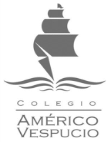 CENTRO EDUCACIONALCENTRO EDUCACIONALAMÉRICO VESPUCIOAMÉRICO VESPUCIOHORARIO AÑO ESCOLARHORARIO AÑO ESCOLARHORARIO AÑO ESCOLARHORARIO AÑO ESCOLARHORARIO AÑO ESCOLARHORARIO AÑO ESCOLARHORARIO AÑO ESCOLAR2020202020202020202020202020Profesor(a) Jefe:Profesor(a) Jefe:CATALINA PEÑALOZACATALINA PEÑALOZACATALINA PEÑALOZACurso:Curso:2° BÁSICO A2° BÁSICO A2° BÁSICO ASala:Sala:MeetMeetHRStiempoLunesMartesMiércolesJuevesViernes110:00 - 10:3000000210:40 - 11:1000000311:20 - 11:5000000412:00- 12:30LenguajeMatemáticaLenguajeMatemáticaLenguaje512:40 - 13:20CienciasHistoriaCienciasHistoriaOrientaciónALMUERZO614:30 - 15:0000000715:10 - 15:400000815:50 - 16:200000916:20 - 17:0010